Информация об особых правах и преимуществах при приеме на обучение по программам бакалавриата и программам специалитета.В соответствии с разделом IV «Правил приема в ФГБОУ ВО «Уральский государственный университет путей сообщения» на обучение по образовательным программам высшего образования – программам бакалавриата, программам специалитета, программам магистратуры»:«24. Победителям и призерам заключительного этапа всероссийской олимпиады школьников (далее – всероссийская олимпиада), членам сборных команд Российской Федерации, участвовавших в международных олимпиадах по общеобразовательным предметам и сформированных в порядке, установленном федеральным органом исполнительной власти, осуществляющим функции по выработке и реализации государственной политики и нормативно-правовому регулированию в сфере общего образования (далее – члены сборных команд, участвовавших в международных олимпиадах), указанное право предоставляется в соответствии с частью 4 статьи 71 Федерального закона № 273-ФЗ.25. Победителям и призерам олимпиад школьников, проводимых в порядке, устанавливаемом федеральным органом исполнительной власти, осуществляющим функции по выработке государственной политики и нормативно-правовому регулированию в сфере высшего образования, по согласованию с федеральным органом исполнительной власти, осуществляющим функции по выработке и реализации государственной политики и нормативно-правовому регулированию в сфере общего образования (далее – олимпиады школьников), предоставляются особые права в соответствии с частью 12 статьи 71 Федерального закона № 273-ФЗ:1) право на прием без вступительных испытаний.26. При приеме на обучение в рамках контрольных цифр поступающий, имеющий право на прием без вступительных испытаний, предоставляемое в соответствии с частью 4 и (или) 12 статьи 71 Федерального закона № 273-ФЗ, использует указанное право, как единое право на прием без вступительных испытаний (далее – прием без вступительных испытаний в соответствии с частью 4 и (или) 12 статьи 71 Федерального закона № 273-ФЗ). Указанное право используется поступающим для подачи заявления о приеме на обучение только в одну организацию высшего образования только на одну образовательную программу по выбору поступающего (вне зависимости от количества оснований, обусловливающих указанное право). Указанное право может быть использовано поступающим при подаче заявления о приеме на обучение по различным условиям поступления в рамках одной организации высшего образования и одной образовательной программы.27. Лицам, имеющим право на прием без вступительных
испытаний в соответствии с частью 4 и (или) 12 статьи 71 Федерального закона № 273-ФЗ, в течение сроков предоставления указанных прав, установленных частями 4 и 12 статьи 71 Федерального закона № 273-ФЗ, предоставляется преимущество посредством приравнивания к лицам, имеющим 100 баллов по общеобразовательному вступительному испытанию (100 баллов ЕГЭ или 100 баллов за сдачу вступительного испытания, проводимого УрГУПС самостоятельно), если общеобразовательное вступительное испытание соответствует профилю олимпиады (далее – особое преимущество).28. Для приема лиц, имеющих право на прием без вступительных испытаний в соответствии с частью 4 статьи 71 Федерального закона № 273-ФЗ, УрГУПС:установил соответствие специальностей, направлений подготовки профилям всероссийской олимпиады, международных олимпиад по общеобразовательным предметам (далее – международные олимпиады) (по одному или нескольким профилям) для предоставления права на прием без вступительных испытаний – приложение 4;29. Для приема лиц, имеющих особые права по результатам олимпиад школьников, УрГУПС установил перечень олимпиад школьников, по результатам которых предоставляются особые права, из числа олимпиад, включенных в перечни олимпиад школьников, утвержденные федеральным органом исполнительной власти, осуществляющим функции по выработке государственной политики и нормативно-правовому регулированию в сфере высшего образования, по согласованию с федеральным органом исполнительной власти, осуществляющим функции по выработке и реализации государственной политики и нормативно-правовому регулированию в сфере общего образования (далее – установленный университетом перечень олимпиад школьников) – приложение 5.30. По каждой олимпиаде школьников, включенной в установленный университетом перечень олимпиад школьников, УрГУПС:1) установил соответствие специальностей, направлений подготовки профилям олимпиады (по одному или нескольким профилям) для предоставления права на прием без вступительных испытаний;2) для предоставления каждого особого права установил:а) особое право предоставляется победителям и призерам олимпиады;б) результаты победителя (призера) олимпиады школьников должны быть получены в 11 классе;в) для подтверждения особого права необходимы результаты ЕГЭ или общеобразовательных вступительных испытаний, проводимых университетом самостоятельно, по одному предмету. Если в установленном перечне указано несколько предметов, то для подтверждения особого права принимается результат ЕГЭ или вступительного испытания по предмету, выбранному поступающим;г) количество баллов ЕГЭ или общеобразовательного вступительного испытания, проводимого УрГУПС самостоятельно, которое подтверждает особое право, составляет 75 баллов. Поступающему необходимо иметь указанное количество баллов ЕГЭ или общеобразовательного вступительного испытания, проводимого университетом самостоятельно, по одному предмету (по выбору поступающего) из числа предметов, установленных УрГУПС в соответствии с подпунктом «в» подпункта 2 настоящего пункта для предоставления соответствующего особого права.31. Поступающим предоставляются особые права в соответствии с частями 5, 9 и 10 статьи 71 Федерального закона № 273-ФЗ.»ЧИПС УрГУПСтелефон приемной комиссии (351) 219-07-07, 219-07-71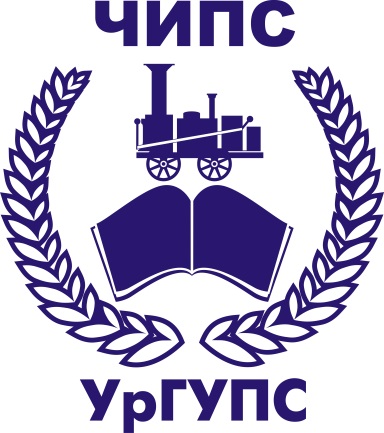 